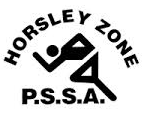 Horsley Zone Sydney South West Representatives2022SPORTSTUDENT / SCHOOLSTATE CARNIVAL INFORMATIONGirls BasketballN/ABoys BasketballN/ASwimmingElla Morrison / Harrington StDanica Isailovic / GPKGloria Tang / Cabramatta West4th-5th AprilHomebushGirls FootballAlyssia Luna / Cecil HillsFrida Karaberis / Cecil HillsMia Prasad / King ParkZara Khaffaf / King ParkChristiana Saha / Fairfield West2nd-4th AugustBathurstBoys FootballN/AAFLN/A11’s Rugby LeagueSiosaia Mafi / Fairfield West7th-9th JuneParkes12’s Rugby LeagueIsaiah Williams / GPK21st-23rd JuneKiamaRugby UnionSiosaia Mafi / Fairfield West23rd-25th AugustMudgeeNetballN/AGirls HockeyAlexis Shore / King Park31st May-2nd JuneTamworthBoys HockeyN/AGirls TouchN/ABoys TouchN/AGirls SoftballN/ABoys SoftballN/ABoys CricketJayden Booth / CWPS11th-14th OctoberDubboCross CountryAlly Wyrzynski / King ParkMia Manuele / King ParkVincenzo Bagiante / King ParkPhillip Botonis / King ParkTyrese Prasad / King ParkRoman Urosevski / William StimsonAmanda Tran / SJPChristiana Saha / Fairfield West22nd JulyEastern CreekAthleticsScarlett Lam / Cecil HillsFrida Karaberis / Cecil HillsNathaniel Arrarte / Cecil HillsMetai Kailea / Cabramatta WestOlivia Tangi / SJPDeucaleon Ikamui / Harrington StJardii Ikamui / Harrington StPhilip Botonis / King Park19th-20th Homebush